г. Петропавловск-Камчатский		                        «___»______2019 года В целях предоставления мер социальной поддержки по оплате жилых помещений и (или) коммунальных услуг, предусмотренных законодательством Российской Федерации отдельным категориям граждан, проживающим в Камчатском крае (федеральные льготники)ПРИКАЗЫВАЮ:1. Утвердить Порядок предоставления мер социальной поддержки по оплате жилых помещений и (или) коммунальных услуг, предусмотренных законодательством Российской Федерации отдельным категориям граждан, проживающим в Камчатском крае, согласно приложению.2. Признать утратившими силу:1)  приказ Министерства социального развития и труда Камчатского края от 13.11.2017 № 1233-п «Об утверждении Порядка предоставления мер социальной поддержки по оплате жилых помещений и (или) коммунальных услуг отдельным категориям граждан, проживающим в Камчатском крае»;2) приказ Министерства социального развития и труда Камчатского края  от 20.03.2018 № 303-п «О внесении изменений в приложение к Приказу Министерства социального развития и труда Камчатского края от 13.11.2017 № 1233-п «Об утверждении Порядка предоставления мер социальной поддержки по оплате жилых помещений и (или) коммунальных услуг отдельным категориям граждан, проживающим в Камчатском крае»;3) приказ Министерства социального развития и труда Камчатского края от 08.10.2018 № 1146-п «О внесении изменений в приложение к Приказу Министерства социального развития и труда Камчатского края от 13.11.2017 № 1233-п «Об утверждении Порядка предоставления мер социальной поддержки по оплате жилых помещений и (или) коммунальных услуг отдельным категориям граждан, проживающим в Камчатском крае».3. Настоящий Приказ вступает в силу через 10 дней после дня его официального опубликования.Министр									       И.Э. КойровичПриложениек Приказу Министерствасоциального развития и трудаКамчатского краяот _____________ № _________Порядок предоставления мер социальной поддержки по оплате жилых помещений и (или) коммунальных услуг, предусмотренных законодательством Российской Федерации отдельным категориям граждан, проживающим в Камчатском краеI. Общие положения1.1. Настоящий Порядок предоставления мер социальной поддержки по оплате жилых помещений и (или) коммунальных услуг, предусмотренных законодательством Российской Федерации отдельным категориям граждан, проживающим в Камчатском крае (далее - Порядок), устанавливает правила предоставления мер социальной поддержки по оплате жилых помещений и коммунальных услуг отдельным категориям граждан, проживающим в Камчатском крае, установленных законодательством Российской Федерации.1.2. Компенсация расходов устанавливается гражданам, имеющим право на меры социальной поддержки по оплате жилого помещения и коммунальных услуг на основании:1) Закона Российской Федерации от 15.05.1991 № 1244-1 «О социальной защите граждан, подвергшихся воздействию радиации вследствие катастрофы на Чернобыльской АЭС»; 2) Федерального закона от 12.01.1995 № 5-ФЗ «О ветеранах»; 3) Федерального закона от 24.11.1995 № 181-ФЗ «О социальной защите инвалидов в Российской Федерации»; 4) Федерального закона от 26.11.1998 № 175-ФЗ «О социальной защите граждан Российской Федерации, подвергшихся воздействию радиации вследствие аварии в 1957 году на производственном объединении «Маяк» и сбросов радиоактивных отходов в реку Теча»; 5) Федерального закона от 10.01.2002 № 2-ФЗ «О социальных гарантиях гражданам, подвергшимся радиационному воздействию вследствие ядерных испытаний на Семипалатинском полигоне»; 6) Федерального закона от т 22.08.2004 № 122-ФЗ «О внесении изменений в законодательные акты Российской Федерации и признании утратившими силу некоторых законодательных актов Российской Федерации в связи с принятием федеральных законов «О внесении изменений и дополнений в Федеральный закон «Об общих принципах организации законодательных (представительных) и исполнительных органов государственной власти субъектов Российской Федерации» и «Об общих принципах организации местного самоуправления в Российской Федерации»; 7) Постановления Верховного Совета Российской Федерации от 27.12.1991 № 2123-1 «О распространении действия Закона РСФСР «О социальной защите граждан, подвергшихся воздействию радиации вследствие катастрофы на Чернобыльской АЭС» на граждан из подразделений особого риска» и в целях предоставления мер социальной поддержки по оплате за жилое помещение и коммунальные услуги отдельным категориям граждан, проживающим в Камчатском крае.1.3. Перечень категорий граждан, имеющих право на меры социальной поддержки по оплате жилых помещений и (или) коммунальных услуг, определен приложением 1 к настоящему Порядку.1.4. Для целей настоящего Порядка используются следующие понятия:1) денежная компенсация: а) денежная компенсация расходов на оплату жилого помещения и (или) коммунальных услуг; б) денежная компенсация расходов на уплату взноса на капитальный ремонт общего имущества в многоквартирном доме;2) ежегодная денежная компенсация:а) ежегодная денежная компенсация расходов на оплату стоимости топлива, приобретаемого в пределах норм, установленных для продажи населению и транспортных услуг для доставки этого топлива, для проживающих в домах, не имеющих центрального отопления; 3) заявление - заявление по форме согласно приложению 2 к настоящему Порядку;4) уведомление - уведомление по форме согласно приложению 3 к настоящему Порядку.1.5. От имени граждан могут выступать представители в силу наделения их полномочиями в порядке, установленном законодательством Российской Федерации.1.6. Предоставление денежных компенсаций осуществляется за счет средств федерального бюджета, предусмотренных Министерству социального развития и труда Камчатского края (далее - Министерство) на эти цели через краевое государственное казенное учреждение «Камчатский центр по выплате государственных и социальных пособий» (далее - КГКУ «Центр выплат»).1.7. Назначение денежных компенсаций, указанных в настоящем Порядке, осуществляется в соответствии с административными регламентами предоставления государственных услуг по назначению денежных компенсаций, утвержденными нормативными правовыми актами Министерства (далее - Административные регламенты).1.8. Прием заявлений и документов у граждан на возобновление предоставления (продление предоставления) денежных компенсаций осуществляется КГКУ «Центр выплат», в том числе по почте и в электронном виде, а также через краевое государственное казенное учреждение «Многофункциональный центр предоставления государственных и муниципальных услуг в Камчатском крае» (далее - МФЦ) в порядке, установленном Правилами организации деятельности многофункциональных центров предоставления государственных и муниципальных услуг, утвержденными Постановлением Правительства Российской Федерации от 22.12.2012 № 1376 «Об утверждении Правил организации деятельности многофункциональных центров предоставления государственных и муниципальных услуг».1.9. Денежные компенсации предоставляются путем зачисления денежных средств по выбору гражданина на его счет, открытый в кредитном учреждении, либо доставки денежных средств по месту его жительства (месту пребывания) организацией, осуществляющей доставку и выплату денежных средств, на основании заключенных соглашений (договоров) КГКУ «Центр выплат» с кредитными учреждениями и организациями, осуществляющими доставку денежных средств гражданам.1.10. КГКУ «Центр выплат» в течение 20 календарных дней со дня поступления на расчетный счет денежных средств на предоставление денежных компенсаций осуществляет перечисление денежных средств кредитным учреждениям и организациям, осуществляющим доставку и выплату денежных средств гражданам, в соответствии с заключенными соглашениями (договорами).1.11. Денежные компенсации предоставляются гражданам при отсутствии у них задолженности по оплате жилых помещений, коммунальных услуг и уплате взноса на капитальный ремонт общего имущества в многоквартирном доме в течение двух и более месяцев или при заключении и (или) выполнении гражданами соглашений по ее погашению на дату обращения гражданина с заявлением о назначении (возобновлении предоставления, продлении предоставления) денежной компенсации.1.12. В случае полного погашения гражданином задолженности по оплате за жилое помещение и (или) коммунальные услуги, и (или) уплате взноса на капитальный ремонт общего имущества в многоквартирном доме предоставление  денежной компенсации возобновляется с месяца, с которого выплата была приостановлена (прекращена), но не более чем за период, равный сроку исковой давности, установленному статьей 196 Гражданского кодекса Российской Федерации, определяемому с месяца обращения гражданина с заявлением в КГКУ «Центр выплат» о возобновлении предоставления денежной компенсации и представления гражданином документов, указанных в Административных регламентах.В случае заключения и (или) выполнения гражданином соглашения о погашении задолженности по оплате жилых помещений и (или) коммунальных услуг и (или) уплате взноса на капитальный ремонт общего имущества в многоквартирном доме до полного погашения указанной задолженности, предоставление денежной компенсации возобновляется с месяца, следующего за месяцем, в котором последовало обращение с заявлением о возобновлении предоставления ежемесячной денежной компенсации и представления гражданином документов, указанных в Административных регламентах.1.13. Гражданин обязан в течение 10 рабочих дней со дня наступления следующих обстоятельств, влияющих на право (размер, способ) предоставления денежной компенсации уведомлять КГКУ «Центр выплат»:1) об изменении статуса гражданина, дающего право на меры социальной поддержки;2) об изменении количества граждан, зарегистрированных по месту жительства (месту пребывания) совместно с гражданином;3) об изменении состава семьи гражданина;4) об изменении системы отопления жилого помещения, по оплате за которое гражданину предоставляется ежемесячная денежная компенсация (наличие либо отсутствие центрального отопления);5) об изменении адреса проживания по месту жительства (месту пребывания) в Камчатском крае;6) о снятии гражданина с регистрационного учета по месту жительства (месту пребывания) в жилом помещении, по оплате за которое гражданину предоставляется ежемесячная денежная компенсация;7) о снятии с регистрационного учета по месту жительства (пребывания) в Камчатском крае членов семьи гражданина, с учетом которых гражданину предоставляется ежемесячная денежная компенсация;8) об изменении собственника жилого помещения, по оплате за которое гражданину предоставляется ежемесячная денежная компенсация;9) об изменении доли гражданина либо членов его семьи, с учетом которых гражданину предоставляется денежная компенсация расходов на уплату взноса на капитальный ремонт общего имущества в многоквартирном доме, в праве собственности на жилое помещение, по оплате за которое гражданину предоставляется денежная компенсация расходов на уплату взноса на капитальный ремонт общего имущества в многоквартирном доме;10) о получении гражданином либо членами его семьи, с учетом которых гражданину предоставляются меры социальной поддержки, проживающими по месту пребывания в Камчатском крае, денежной компенсации в уполномоченных органах по месту жительства;11) о выходе из гражданства Российской Федерации либо аннулировании вида на жительство;12) о смене фамилии, имени, отчества;13) об изменении реквизитов счета, открытого в кредитном учреждении, на который гражданину производится перечисление денежной компенсации.1.14. В случае смерти гражданина, неполученная им при жизни сумма денежной компенсации рассчитывается пропорционально с учетом месяца смерти гражданина и выплачивается в соответствии со статьей 1183 Гражданского кодекса Российской Федерации в следующем порядке:1) членам семьи гражданина, проживавшим совместно с ним на день смерти, при обращении в течение четырех месяцев со дня смерти гражданина в КГКУ «Центр выплат» с предоставлением следующих документов:а) заявления о выплате неполученной гражданином при жизни суммы денежной компенсации;б) паспорта гражданина Российской Федерации;в) свидетельства о смерти гражданина;г) документа, подтверждающего степень родства по отношению к гражданину;д) справки, подтверждающей совместное проживание с гражданином;2) наследникам при обращении в КГКУ «Центр выплат» с предоставлением следующих документов:а) заявления о выплате неполученной гражданином при жизни суммы денежной компенсации;б) паспорта гражданина Российской Федерации;в) свидетельства о праве на наследство.1.15. Споры по вопросам предоставления денежных компенсаций, указанных в настоящем Порядке, разрешаются в порядке, установленном законодательством Российской Федерации.1.16. В случае изменения места жительства (места пребывания) в Камчатском крае гражданина, являющегося (являвшегося) получателем денежной компенсации, в течение одного календарного месяца, назначение денежной компенсации по новому месту жительства (новому месту пребывания) производится по обращению гражданина с заявлением с месяца, следующего за месяцем в котором эти изменения произошли, но не более чем за период, равный сроку исковой давности, установленному статьей 196 Гражданского кодекса Российской Федерации, определяемому с месяца обращения за назначением денежной компенсации по новому месту жительства (новому месту пребывания) включительно.1.17. В случае изменения места жительства (места пребывания) в Камчатском крае у гражданина являющегося (являвшегося) получателем денежной компенсации, в течение периода, превышающего один календарный месяц, назначение денежной компенсации по новому месту жительства (новому месту пребывания) производится по обращению гражданина с заявлением с месяца проживания по новому месту жительства (новому месту пребывания), но не более чем за период, равный сроку исковой давности, установленному статьей 196 Гражданского кодекса Российской Федерации, определяемому с месяца обращения за назначением денежной компенсации по новому месту жительства (новому месту пребывания) включительно.1.18. При повторном освидетельствовании граждан, указанных в пункте 8 приложения 1 к настоящему Порядку, являвшихся получателями денежной компенсации, назначение им денежной компенсации производится с месяца, с которого повторно установлена инвалидность, если обращение граждан с заявлением о назначении денежной компенсации последовало в течение шести месяцев с месяца выдачи справки о повторном установлении инвалидности включительно.В случае если обращение граждан, указанных в пункте 8 приложения 1 к настоящему Порядку, являвшихся получателями денежной компенсации, с заявлением о назначении денежной компенсации последовало по истечении шести месяцев с месяца выдачи справки о повторном установлении инвалидности, денежная компенсация назначается ему за истекшее время, но не более чем за шесть месяцев с месяца, в котором подано заявление о назначении ежемесячной денежной компенсации включительно.1.19. К членам семьи граждан, указанных в приложении 1 к настоящему Порядку, относятся граждане, определенные Жилищным кодексом Российской Федерации;II. Особенности предоставление денежной компенсации 2.1. Предоставление денежных компенсаций осуществляется в месяце, предшествующем месяцу внесения оплаты за жилое помещение, коммунальные услуги и уплаты взноса на капитальный ремонт общего имущества в многоквартирном доме.Решение о предоставлении денежной компенсации принимается в течение 60 календарных дней с даты регистрации заявления и документов в КГКУ «Центр выплат».2.2. Расчет денежной компенсации производится с учетом сведений, подтверждающих фактический объем потребленных и оплаченных жилищно-коммунальных услуг, поступивших в КГКУ «Центр выплат». 2.3. Денежная компенсация расходов на уплату взноса на капитальный ремонт общего имущества в многоквартирном доме, рассчитывается исходя из минимального размера взноса на капитальный ремонт общего имущества в многоквартирном доме на один квадратный метр общей площади жилого помещения в месяц, установленного постановлением Правительства Камчатского края на соответствующий год, размера регионального стандарта нормативной площади помещения, используемой для расчета субсидий на оплату жилого помещения и коммунальных услуг, и с учетом количества собственников жилого помещения, но не более общей площади жилого помещения, находящейся в собственности гражданина.Денежная компенсация расходов на уплату взноса на капитальный ремонт общего имущества в многоквартирном доме предоставляется гражданам, указанным в приложения 1 к настоящему Порядку, на одно жилое помещение, расположенное на территории Камчатского края, находящееся в собственности у указанных граждан.2.4. В случае если в течение финансового года гражданину назначена денежная компенсация, то периодом выплаты денежной компенсации является период с месяца назначения денежной компенсации по месяц утраты им права на получение денежной компенсации включительно.Изменение размера денежной компенсации2.5. Основаниями для изменения размера денежной компенсации являются:1) изменение количества граждан, проживающих по месту жительства (месту пребывания) совместно с гражданином;2) изменение состава семьи гражданина;3) изменение системы отопления жилого помещения, по оплате за которое гражданину предоставляется денежная компенсация расходов на оплату жилого помещения и (или) коммунальных услуг (наличие либо отсутствие центрального отопления);4) изменение адреса проживания гражданина по месту жительства (месту пребывания);5) изменение собственника жилого помещения, по оплате за которое гражданину предоставляется ежемесячная денежная компенсация; 6) изменение доли гражданина либо членов его семьи, на которых распространяются меры социальной поддержки, в праве собственности на жилое помещение, по оплате за которое гражданину предоставляется денежная компенсация расходов на уплату взноса на капитальный ремонт общего имущества в многоквартирном доме; 7) изменение минимального размера взноса на капитальный ремонт общего имущества в многоквартирном доме на один квадратный метр общей площади жилого помещения в месяц - для денежной компенсации расходов на уплату взноса на капитальный ремонт общего имущества в многоквартирном доме.2.6. Изменение размера денежной компенсации расходов на оплату жилого помещения и (или) коммунальных услуг не производится в случае временного отсутствия граждан, проживающих по месту жительства (месту пребывания) совместно с гражданином.2.7. При поступлении в КГКУ «Центр выплат» сведений о наступлении обстоятельств, указанных в части 2.5 настоящего Порядка, предоставление денежной компенсации в измененном размере осуществляется КГКУ «Центр выплат» с месяца, следующего за месяцем принятия решения.Приостановление предоставления денежных компенсаций2.8. Основаниями для приостановления денежной компенсации являются:1) неполучение гражданином начисленной денежной компенсации по истечении 6 месяцев в организации, осуществляющей доставку и выплату денежных средств;2) поступление в КГКУ «Центр выплат» сведений о закрытии либо изменении реквизитов счета гражданина, открытого в кредитном учреждении, на который осуществлялось перечисление денежной компенсации;3) поступление в КГКУ «Центр выплат» или его филиалы сведений, влияющих на право предоставления денежной компенсации;4) наличие у гражданина задолженности по оплате жилых помещений и (или) коммунальных услуг и (или) уплате взноса на капитальный ремонт общего имущества в многоквартирном доме в течение двух и более месяцев и отсутствие соглашений по ее погашению;5) невыполнение гражданином условий соглашения по погашению задолженности по оплате жилых помещений и (или) коммунальных услуг и (или) уплате взноса на капитальный ремонт общего имущества в многоквартирном доме в течение двух и более месяцев;6) не поступление в КГКУ «Центр выплат» в течение трех месяцев подряд сведений, подтверждающих фактические объемы потребленных гражданином жилищно-коммунальных услуг.2.9. Приостановление предоставления денежной компенсации осуществляется с месяца, следующего за месяцем поступления в КГКУ «Центр выплат» сведений о наступлении обстоятельств, указанных в части 2.8 настоящего Порядка.Принятие решения о приостановлении предоставления денежной компенсации осуществляется в течение 30 календарных дней со дня поступления в КГКУ «Центр выплат» сведений о наступлении обстоятельств, указанных в части 2.8 настоящего Порядка.Уведомление о приостановлении предоставления денежной компенсации направляется КГКУ «Центр выплат» гражданину в течение 10 календарных дней со дня принятия решения о ее приостановленииПродление предоставления денежных компенсаций2.10. Основаниями для продления предоставления денежной компенсации являются:1) обращение гражданина, являющегося получателем денежной компенсации, в КГКУ «Центр выплат» с заявлением о продлении предоставления денежной компенсации и предоставлением паспорта гражданина Российской Федерации либо иного документа, удостоверяющего личность, и документов, подтверждающих изменение фамилии, имени, отчества гражданина;2) обращение гражданина, являющегося получателем денежной компенсации, в КГКУ «Центр выплат» с заявлением об изменении способа предоставления денежной компенсации и предоставлением паспорта гражданина Российской Федерации либо иного документа, удостоверяющего личность;3) обращение гражданина, являющегося получателем денежной компенсации в КГКУ «Центр выплат» с заявлением о продлении предоставления денежной компенсации и предоставлением паспорта гражданина Российской Федерации либо иного документа, удостоверяющего личность, и документов, подтверждающих наступление обстоятельств, указанных в части 2.5 настоящего Порядка;4) поступление в КГКУ «Центр выплат» сведений о наступлении обстоятельств, указанных в части 2.5 настоящего Порядка, являющихся основаниями для изменения размера денежной компенсации.2.11. Принятие решения о продлении либо об отказе в продлении предоставления денежной компенсации осуществляется в течение 30 календарных дней со дня регистрации заявления гражданина о продлении предоставления денежной компенсации в КГКУ «Центр выплат» либо в течение 30 календарных дней со дня поступления в КГКУ «Центр выплат» сведений о наступлении обстоятельств, указанных в пункте 4 части 2.10 настоящего Порядка.2.12. Основаниями для отказа в продлении предоставления денежной компенсации являются:1) наличие у гражданина по месту жительства (месту пребывания) задолженности по оплате за жилое помещение и (или) коммунальные услуги и (или) уплате взноса на капитальный ремонт общего имущества в многоквартирном доме в течение 2 и более месяцев и отсутствие соглашения по погашению задолженности, невыполнение гражданином условий соглашения по погашению задолженности по оплате за жилое помещение и (или) коммунальные услуги и (или) уплате взноса на капитальный ремонт общего имущества в многоквартирном доме в течение 2 и более месяцев перед обращением за продлением предоставления денежной компенсации;2) непредставление гражданином оригиналов документов, указанных в Административных регламентах, в течение 55 календарных дней со дня поступления заявления в КГКУ «Центр выплат» через ЕПГУ/РПГУ;3) предоставление гражданином в КГКУ «Центр выплат» неполного пакета документов, указанных в Административных регламентах;4) гражданин не является проживающим по месту жительства (месту пребывания) в Камчатском крае.Возобновление предоставления денежных компенсаций2.13. Основанием для возобновления предоставления денежной компенсации является обращение гражданина, которому было приостановлено предоставление денежной компенсации по основаниям, указанным в части 2.8 настоящего Порядка либо прекращено предоставление денежной компенсации по основанию, указанному в пункте 3 части 2.28 настоящего Порядка, в КГКУ «Центр выплат» с заявлением о возобновлении предоставления денежной компенсации и предоставлением документов, указанных в Административных регламентах.2.14. Возобновление предоставления денежной компенсации осуществляется за весь период наличия права на предоставление денежной компенсации, в течение которого выплата была приостановлена, по месяц утраты права на ее предоставление.Период возобновления предоставления денежной компенсации ограничивается сроком исковой давности, установленным статьей 196 Гражданского кодекса Российской Федерации, определяемым с месяца обращения гражданина с заявлением о ее возобновлении включительно.2.15. Возобновление предоставления денежной компенсации осуществляется при отсутствии у гражданина задолженности по оплате жилых помещений, коммунальных услуг и уплате взноса на капитальный ремонт общего имущества в многоквартирном доме в течение двух и более месяцев или при заключении и (или) выполнении гражданином соглашения о погашении указанной задолженности на дату обращения гражданина с заявлением о возобновлении предоставления денежной компенсации.2.16. При возобновлении предоставления гражданину денежной компенсации расходов на уплату взноса на капитальный ремонт общего имущества в многоквартирном доме по основанию, указанному в части 2.13 настоящего Порядка, размер денежной компенсации расходов на уплату взноса на капитальный ремонт общего имущества в многоквартирном доме рассчитывается с учетом минимального размера взноса на капитальный ремонт общего имущества в многоквартирном доме на один квадратный метр общей площади жилого помещения в месяц, установленного постановлением Правительства Камчатского края на период, за который осуществляется возобновление предоставления ежемесячной денежной компенсации расходов на уплату взноса на капитальный ремонт.2.17. Основаниями для отказа в возобновлении предоставления денежной компенсации являются:1) предоставление гражданином, которому было приостановлено предоставление денежной компенсации по основаниям, указанным в части 2.8 настоящего Порядка, в КГКУ «Центр выплат» неполного пакета документов, указанных в Административных регламентах;2) наличие у гражданина по месту жительства (месту пребывания) задолженности по оплате за жилое помещение и (или) коммунальные услуги, и (или) уплате взноса на капитальный ремонт общего имущества в многоквартирном доме в течение 2 и более месяцев и отсутствие соглашения по погашению задолженности, невыполнение гражданином условий соглашения по погашению задолженности по оплате за жилое помещение и (или) коммунальные услуги, и (или) уплате взноса на капитальный ремонт общего имущества в многоквартирном доме в течение 2 и более месяцев перед обращением за возобновлением предоставления денежной компенсации;3) непредставление гражданином оригиналов документов, указанных в Административных регламентах, в течение 55 календарных дней со дня поступления заявления в КГКУ «Центр выплат» через ЕПГУ/РПГУ;4) получение гражданином, проживающим по месту пребывания в Камчатском крае, мер социальной поддержки по оплате за жилое помещение и (или) коммунальные услуги, уплате взноса на капитальный ремонт общего имущества в многоквартирном доме в уполномоченных органах по месту жительства, за период, подлежащий возобновлению предоставления денежной компенсации;5) гражданин не является проживающим по месту жительства (месту пребывания) в Камчатском крае.2.18. Принятие решения о возобновлении предоставления либо об отказе в возобновлении предоставления денежной компенсации осуществляется в течение 60 календарных дней со дня регистрации в КГКУ «Центр выплат» заявления гражданина о ее возобновлении. В случае принятия решения об отказе в возобновлении предоставления денежной компенсации в течение 10 календарных дней со дня принятия решения гражданину КГКУ «Центр выплат» направляет уведомление. Перерасчет размера денежных компенсаций2.19. Основаниями для перерасчета размера денежной компенсации являются:1) изменение количества граждан, проживающих по месту жительства (месту пребывания) совместно с гражданином;2) изменение состава семьи гражданина;3) изменение системы отопления жилого помещения, по оплате за которое гражданину предоставляется денежная компенсация расходов на оплату жилого помещения и (или) коммунальных услуг (наличие либо отсутствие центрального отопления);4) изменение адреса проживания гражданина по месту жительства (месту пребывания) в Камчатском крае;5) снятие гражданина с регистрационного учета по месту жительства (месту пребывания) в жилом помещении, по оплате за которое гражданину предоставляется денежная компенсация;6) снятие с регистрационного учета по месту жительства (пребывания) членов семьи гражданина, с учетом которых гражданину предоставляется денежная компенсация;7) изменение собственника жилого помещения, по оплате за которое гражданину предоставляется денежная компенсация;8) изменение доли гражданина либо доли членов его семьи, на которых распространяются меры социальной поддержки, в праве собственности на жилое помещение, по оплате за которое гражданину предоставляется денежная компенсация расходов на уплату взноса на капитальный ремонт общего имущества в многоквартирном доме;9) предоставление гражданину либо членам его семьи, с учетом которых гражданину предоставляется денежная компенсация, проживающим по месту пребывания в Камчатском крае, мер социальной поддержки по оплате за жилое помещение и (или) коммунальные услуги и (или) на уплату взноса на капитальный ремонт общего имущества в многоквартирном доме в уполномоченных органах по месту жительства;10) выход из гражданства Российской Федерации либо аннулирование вида на жительство;11) получение гражданином аналогичных мер социальной поддержки по оплате за жилое помещение и (или) коммунальные услуги и (или) на уплату взноса на капитальный ремонт общего имущества в многоквартирном доме, по нескольким основаниям, за исключением случаев, предусмотренных законодательством Российской Федерации и Камчатского края;12) изменение минимального размера взноса на капитальный ремонт общего имущества в многоквартирном доме на один квадратный метр общей площади жилого помещения в месяц;13) поступление информации в КГКУ «Центр выплат» о фактическом потреблении жилищно-коммунальных услуг и размера начисленного взноса на капитальный ремонт общего имущества в многоквартирном доме или обращение граждан с заявлением (с приложением документов, подтверждающих фактическое потребление жилищно-коммунальных услуг и размера начисленного взноса на капитальный ремонт общего имущества в многоквартирном доме) о перерасчете размера денежных компенсаций по причине несоответствия размера начисленных денежных компенсаций и размера мер социальной поддержки, установленных законодательством Российской Федерации, рассчитанных с учетом размера начисленной оплаты за жилое помещение и (или) коммунальные услуги и (или) размера начисленного взноса на капитальный ремонт общего имущества в многоквартирном доме;14) счетная ошибка при исчислении размера денежной компенсации.2.20. При наступлении обстоятельств, предусмотренных пунктами 1 - 12, 14 части 2.19 настоящего Порядка, повлекших изменение размера денежной компенсации либо утрату права на ее получение, перерасчет размера денежной компенсации осуществляется при поступлении в КГКУ «Центр выплат» сведений о наступлении указанных обстоятельств, с месяца, следующего за месяцем, в котором наступили указанные обстоятельства, но не более чем за период, равный сроку исковой давности, установленному статьей 196 Гражданского кодекса Российской Федерации, определяемому с месяца поступления сведений в КГКУ «Центр выплат».2.21. Перерасчет размера денежной компенсации по основанию, указанному в пункте 13 части 2.9 настоящего Порядка, осуществляется на основании информации, поступившей в КГКУ «Центр выплат» о фактическом потреблении жилищно-коммунальных услуг или обращения граждан с заявлением (с приложением документов, подтверждающих фактическое потребление жилищно-коммунальных услуг) о перерасчете размера денежных компенсаций по причине несоответствия размера начисленных денежных компенсаций и размера мер социальной поддержки, установленных законодательством Российской Федерации, рассчитанных с учетом размера начисленной оплаты за жилое помещение и (или) коммунальные услуги и (или) размера начисленного взноса на капитальный ремонт общего имущества в многоквартирном доме, при отсутствии у гражданина задолженности по оплате жилых помещений, коммунальных услуг и уплате взноса на капитальный ремонт общего имущества в многоквартирном доме в течение двух и более месяцев или при заключении и (или) выполнении гражданином соглашений по ее погашению на дату обращения гражданина с заявлением о перерасчете размера денежных компенсаций.2.22. В случаях изменения величины минимального размера взноса на капитальный ремонт общего имущества в многоквартирном доме на один квадратный метр общей площади жилого помещения в месяц или перерасчета размера денежной компенсации по основанию, указанному в пункте 13 части 2.19 настоящего Порядка на основании информации, поступившей в КГКУ «Центр выплат» о фактическом потреблении жилищно-коммунальных услуг без обращения граждан с заявлением о перерасчете размера денежной компенсации, перерасчет размера денежной компенсации осуществляется в автоматизированном режиме без оформления соответствующего решения.2.23. Принятие решения о перерасчете размера денежных компенсаций либо об отказе в перерасчете размера денежных компенсаций осуществляется в течение 60 календарных дней со дня поступления в КГКУ «Центр выплат» сведений о наступлении обстоятельств, указанных в части 2.19 настоящего Порядка.В случае принятия решения об отказе в перерасчете размера денежных компенсаций гражданину направляется уведомление об отказе в перерасчете размера денежных компенсаций в течение 10 календарных дней со дня принятия решения.2.24. Суммы денежной компенсации, дополнительно начисленные гражданину при осуществлении перерасчета по основаниям, указанным в части 2.19 настоящего Порядка, подлежат выплате в месяце, следующем за месяцем принятия решения о перерасчете размера денежной компенсации, но не ранее перечисления КГКУ «Центр выплат» средств на предоставление денежных компенсаций в соответствии с частью 1.10 настоящего Порядка.2.25. Излишне выплаченные гражданину суммы денежной компенсации, выявленные при осуществлении перерасчета по основаниям, указанным в части 2.19 настоящего Порядка, учитываются без согласия гражданина в размере 30 процентов от сумм денежных компенсаций, причитающихся гражданину при каждой последующей выплате.Согласно личному заявлению гражданина излишне выплаченные суммы денежной компенсации, выявленные по основаниям, указанным в части 2.19 настоящего Порядка, могут учитываться в размере более 30 процентов из денежных компенсаций, причитающихся гражданину при каждой последующей выплате.2.26. В случае невозможности удержания излишне выплаченных сумм из последующих выплат денежной компенсации, излишне выплаченные суммы денежной компенсации возмещаются гражданином в добровольном порядке либо взыскиваются в судебном порядке.Принятие решения о возмещении излишне выплаченных сумм осуществляется в течение 30 календарных дней со дня наступления обстоятельства.В течение 10 календарных дней со дня принятия КГКУ «Центр выплат» решения о возмещении излишне выплаченных сумм, гражданину направляется уведомление о возмещении излишне выплаченных сумм в добровольном порядке.В случае если в период со дня принятия решения о возмещении излишне выплаченных сумм до принятия решения о взыскании излишне выплаченных сумм в судебном порядке КГКУ «Центр выплат» принято решение о назначении (возобновлении предоставления) денежной компенсации, излишне выплаченные суммы учитываются без согласия гражданина в размере 30 процентов от сумм денежных компенсаций при каждой последующей выплате.Согласно личному заявлению гражданина излишне выплаченные суммы денежной компенсации могут учитываться в размере более 30 процентов из денежных компенсаций, причитающихся гражданину при каждой последующей выплате.2.27. В случае не возмещения гражданином излишне выплаченных сумм в добровольном порядке в течение 60 календарных дней от даты регистрации в КГКУ «Центр выплат» уведомления о возмещении излишне выплаченных сумм КГКУ «Центр выплат» в течение 30 календарных дней принимает решение о взыскании излишне выплаченных сумм в судебном порядке.Прекращение предоставления денежных компенсаций2.28. Основаниями для прекращения предоставления денежной компенсации являются:1) обращение гражданина, являющегося получателем денежной компенсации, в КГКУ «Центр выплат» с заявлением о прекращении предоставления денежной компенсации;2) назначение гражданину, являющемуся получателем денежной компенсации по иному основанию, за исключением случаев, предусмотренных законодательством Российской Федерации и Камчатского края;3) отсутствие обращения гражданина с заявлением о возобновлении предоставления денежной компенсации по истечении 6 месяцев с месяца приостановления предоставления денежной компенсации включительно;4) предоставление гражданином недостоверных сведений, влияющих на право на получение денежной компенсации;5) снятие гражданина с регистрационного учета по месту жительства (месту пребывания) в жилом помещении, по оплате за которое ему предоставляется денежная компенсация;6) смерть либо признание гражданина безвестно отсутствующим;7) предоставление гражданину, проживающему по месту пребывания в Камчатском крае мер социальной поддержки по оплате за жилое помещение и (или) коммунальные и (или) по уплате взносов на капитальный ремонт общего имущества в многоквартирном доме по месту жительства;8) вступление в повторный брак вдов, погибших (умерших) инвалидов Великой Отечественной войны, участников Великой Отечественной войны и ветеранов боевых действий;9) окончание установленного срока инвалидности (для граждан, указанных в пункте 8 приложения 1 к настоящему Порядку);10) утрата гражданином права собственности на жилое помещение, по оплате за которое гражданину предоставляется денежная компенсация расходов на уплату взноса на капитальный ремонт общего имущества в многоквартирном доме.2.29. Прекращение предоставления денежной компенсации осуществляется с месяца, следующего за месяцем поступления в КГКУ «Центр выплат» сведений о наступлении обстоятельств, указанных в части 2.28 настоящего Порядка.Принятие решения о прекращении предоставления денежной компенсации осуществляется в течение 30 календарных дней со дня поступления в КГКУ «Центр выплат» сведений о наступлении обстоятельств, указанных в части 2.28 настоящего Порядка.Уведомление о прекращении предоставления денежной компенсации направляется КГКУ «Центр выплат» гражданину в течение 10 календарных дней со дня принятия решения о прекращении ее предоставления. Уведомление о прекращении предоставления й денежной компенсации не направляется гражданину при наступлении обстоятельств, указанных в пунктах 1- 3, 5, 8, 9 части 2.28 настоящего Порядка.III. Особенности предоставления ежегоднойденежной компенсации3.1. Ежегодная денежная компенсация осуществляется по обращению граждан с заявлением и приложением документов, подтверждающих размер фактической оплаты за приобретенное топливо и транспортные услуги для его доставки от склада до адреса проживания гражданина, при отсутствии у гражданина задолженности по оплате жилищно-коммунальных услуг в течение двух и более месяцев или при заключении и (или) выполнении гражданином соглашений по ее погашению на дату обращения гражданина. 3.2. Расчет размера ежегодной денежной компенсации производится по адресу регистрации по месту жительства (месту пребывания) гражданина с учетом зарегистрированных в установленном порядке по месту жительства (месту пребывания) с ним граждан на дату обращения гражданина с заявлением о назначении ежегодной денежной компенсации.3.3. Гражданам, имеющим право на получение ежегодной денежной компенсации на 1 января текущего года, ежегодная денежная компенсация назначается независимо от месяца обращения с 1 января текущего года до конца текущего года, а в случае утраты ими права на получение ежегодной денежной компенсации в течение текущего года - по месяц утраты ими права на получение ежегодной денежной компенсации включительно.Гражданам, получившим право на ежегодную денежную компенсацию после 1 января текущего года, ежегодная денежная компенсация назначается с месяца, следующего за месяцем обращения до конца текущего года, а в случае утраты ими права на получение ежегодной денежной компенсации в течение текущего года - по месяц утраты ими права на получение ежегодной денежной компенсации включительно.3.4. В случае если жилое помещение, в котором проживает гражданин, отапливается печным бытовым - нефтяным жидким топливом, предназначенным для бытовых отопительных систем, компенсация ежегодной денежной компенсации осуществляются с учетом стоимости твердого топлива (дров и/или угля) на теплоснабжение жилых домов, не имеющих центрального отопления, по выбору гражданина.3.5. Основаниями для приостановления предоставления ежегодной денежной компенсации являются:1) неполучение гражданином начисленной ежегодной денежной компенсации по истечении 6 месяцев в организации, осуществляющей доставку и выплату денежных средств;2) закрытие либо изменение реквизитов счета гражданина, открытого в кредитном учреждении, на который осуществлялось перечисление ежегодной денежной компенсации.3.6. Принятие решения о приостановлении предоставления ежегодной денежной компенсации осуществляется в течение 30 календарных дней со дня поступления в КГКУ «Центр выплат» сведений о наступлении обстоятельств, указанных в части 3.5 настоящего Порядка.Уведомление о приостановлении предоставления ежегодной денежной компенсации направляется КГКУ «Центр выплат» гражданину в течение 10 календарных дней со дня принятия решения о приостановлении ее предоставления.3.7. Основанием для возобновления предоставления ежегодной денежной компенсации является обращение гражданина, которому приостановлено предоставление ежегодной денежной компенсации по причинам, указанным в части 3.5 настоящего Порядка, в КГКУ «Центр выплат» с заявлением о возобновлении предоставления ежегодной денежной компенсации и предоставлении паспорта гражданина Российской Федерации либо иного документа, удостоверяющего личность.3.8. Период возобновления предоставления ежегодной денежной компенсации ограничивается сроком исковой давности, установленным статьей 196 Гражданского кодекса Российской Федерации, определяемым с месяца обращения гражданина с заявлением о возобновлении предоставления ежегодной денежной компенсации включительно.3.9. Принятие решения о возобновлении предоставления либо об отказе в возобновлении предоставления ежегодной денежной компенсации осуществляется в течение 60 календарных дней со дня регистрации заявления гражданина о возобновлении предоставления ежегодной денежной компенсации в КГКУ «Центр выплат».В случае принятия решения об отказе в возобновлении предоставления ежегодной денежной компенсации гражданину КГКУ «Центр выплат» направляется уведомление об отказе в возобновлении предоставления ежегодной денежной компенсации в течение 10 календарных дней со дня принятия решения.3.10. Основанием для перерасчета размера ежегодной денежной компенсации является счетная ошибка при исчислении размера ежегодной денежной компенсации.3.11. Основаниями для прекращения предоставления ежегодной денежной компенсации являются:1) отсутствие обращения гражданина с заявлением о возобновлении предоставления ежегодной денежной компенсации по истечении 6 месяцев с месяца приостановления предоставления ежегодной денежной компенсации включительно;2) поступление в КГКУ «Центр выплат» сведений о смерти гражданина либо о признании гражданина безвестно отсутствующим.3.12. Прекращение предоставления ежегодной денежной компенсации осуществляется с месяца, следующего за месяцем поступления в КГКУ «Центр выплат» сведений о наступлении обстоятельств, указанных в части 3.11 настоящего Порядка.3.13. Принятие решения о прекращении предоставления ежегодной денежной компенсации осуществляется в течение 30 календарных дней со дня поступления в КГКУ «Центр выплат» сведений о наступлении обстоятельств, указанных в части 3.11 настоящего Порядка.Уведомление о прекращении предоставления ежегодной денежной компенсации направляется КГКУ «Центр выплат» гражданину в течение 10 календарных дней со дня принятия решения о прекращении предоставления ежегодной денежной компенсации.Уведомление о прекращении предоставления ежегодной денежной компенсации не направляется гражданину при наступлении обстоятельств, указанных в пункте 2 части 3.11 настоящего Порядка.Переченькатегорий граждан, имеющихправо на меры социальной поддержки по оплатежилых помещений и (или) коммунальных услуг1. Категории граждан, проживающие в Камчатском крае, меры социальной поддержки по оплате жилого помещения и (или) коммунальных услуг, которым, предусмотрены законодательством Российской Федерации:1) инвалиды Великой Отечественной войны, инвалиды боевых действий, а также члены их семей, совместно с ними проживающие;2) участники Великой Отечественной войны, а также члены их семей, совместно с ними проживающие;3) ветераны боевых действий, а также члены их семей, совместно с ними проживающие;4) бывшие несовершеннолетние узники концлагерей, гетто и других мест принудительного содержания, созданных фашистами и их союзниками в период Второй мировой войны, а также члены их семей, совместно с ними проживающие;5) лица, награжденные знаком «Жителю блокадного Ленинграда», признанные инвалидами вследствие общего заболевания, трудового увечья и других причин (кроме лиц, инвалидность которых наступила вследствие их противоправных действий), а также члены их семей, совместно с ними проживающие;6) члены семей погибших (умерших) инвалидов войны, участников Великой Отечественной войны и ветеранов боевых действий;7) военнослужащие и лица рядового и начальствующего состава органов внутренних дел, Государственной противопожарной службы, учреждений и органов уголовно-исполнительной системы, ставшие инвалидами вследствие ранения, контузии или увечья, полученных при исполнении обязанностей военной службы (служебных обязанностей), а также члены их семей, совместно с ними проживающие;8) инвалиды и семьи, имеющие детей-инвалидов;9) граждане, указанные в пунктах 1 - 3, пункте 6 (эвакуированные из зоны отчуждения) части первой статьи 13 Закона Российской Федерации от 15.05.1991 № 1244-1 «О социальной защите граждан, подвергшихся воздействию радиации вследствие катастрофы на Чернобыльской АЭС», а также члены их семей, совместно с ними проживающие;10) граждане из подразделений особого риска, указанные в пункте 1 Постановления Верховного Совета Российской Федерации от 27.12.1991                    № 2123-1 «О распространении действия Закона РСФСР «О социальной защите граждан, подвергшиеся воздействию радиации вследствие катастрофы на Чернобыльской АЭС» на граждан из подразделений особого риска», а также члены их семей, совместно с ними проживающие;11) граждане, указанные в статьях 2 - 4, 6 Федерального закона от 26.11.1998 № 175-ФЗ «О социальной защите граждан Российской Федерации, подвергшихся воздействию радиации вследствие аварии в 1957 году на производственном объединении «Маяк» и сбросов радиоактивных отходов в реку Теча», а также члены их семей, совместно с ними проживающие;12) семьи, потерявшие кормильца из числа граждан, указанных в статьях 2, 3 Федерального закона от 26.11.1998 № 175-ФЗ «О социальной защите граждан Российской Федерации, подвергшихся воздействию радиации вследствие аварии в 1957 году на производственном объединении «Маяк» и сбросов радиоактивных отходов в реку Теча»;13) граждане, указанные в статье 2 Федерального закона от 10.01.2002                 № 2-ФЗ «О социальных гарантиях гражданам, подвергшимся радиационному воздействию вследствие ядерных испытаний на Семипалатинском полигоне», а также члены их семей, совместно с ними проживающие;14) семьи, потерявшие кормильца из числа граждан, погибших в результате катастрофы на Чернобыльской АЭС, умерших вследствие лучевой болезни и других заболеваний, возникших в связи с чернобыльской катастрофой, а также семьи умерших инвалидов, на которых распространялись меры социальной поддержки по плате за жилое помещение и коммунальные услуги;15) семьи, в том числе вдовы (вдовцы) умерших участников ликвидации последствий катастрофы на Чернобыльской АЭС;16) семьи, потерявшие кормильца из числа граждан, указанных в пункте 1 Постановления Верховного Совета Российской Федерации от 27.12.1991 № 2123-1 «О распространении действия Закона РСФСР «О социальной защите граждан, подвергшиеся воздействию радиации вследствие катастрофы на Чернобыльской АЭС» на граждан из подразделений особого риска».Образцы заявленийЗАЯВЛЕНИЕПрошу предоставить (возобновить предоставление, продолжить предоставление - нужное подчеркнуть) мне (моему ребенку, опекаемому, лицу, находящемуся под попечительством – нужное подчеркнуть)_____________________________________________________________________________(указать Ф.И.О. ребенка, опекаемого, лица, находящегося под попечительством)по льготной категории __________________________________________________________ежемесячную денежную выплату (ЕДВ) (для ветеранов труда, реабилитированных лиц, лиц, признанных пострадавшими от политических репрессий, ветеранов ВОВ ст.20, не получающих ЕДВ в отделении Пенсионного фонда Российской Федерации по иным основаниям),ежемесячную денежную компенсацию части платы за жилое помещение и (или) коммунальные услуги (ЕДК) по месту жительства (месту пребывания) (нужное подчеркнуть)по адресу: __________________________________________________, д. _____, кв. _____,и (или) ежемесячную денежную компенсацию расходов на уплату взноса на капитальный ремонт общего имущества в многоквартирном доме (только для собственников жилых помещений), находящегося в моей (долевой) (нужное подчеркнуть) собственности жилого помещения, расположенного по адресу: _____________________________________________________________________________________, д. _____, кв. ___,ежегодную денежную компенсацию части платы за топливо и транспортные услуги для его доставки,ежемесячную социальную выплату (для участников ВОВ, ЖБЛ, узников, супруги погибшего/умершего инвалида или участника ВОВ, ветеранов ВОВ ст. 20),ежегодную денежную выплату (донорам).При расчете ЕДК в части платы за жилое помещение на период иждивения (очного обучения) прошу учесть моего (их) нетрудоспособных членов семьи:_____________________________________________________________________________(Ф.И.О. нетрудоспособных членов семьи ветеранов труда, ветеранов ВОВ ст. 20)При расчете ЕДК и (или) ежегодной денежной компенсации части платы за топливо и транспортные услуги для его доставки прошу учесть членов моей семьи (семьи ребенка-инвалида, опекаемого, находящегося под попечительством – нужное подчеркнуть) (заполняется для инвалидов войны, участников ВОВ, военнослужащих, получивших инвалидность при исполнении обязанностей военной службы, ветеранов боевых действий, членов семьи погибшего/умершего инвалида, участника ВОВ или ветерана боевых действий, узников, детей-инвалидов, граждан, пострадавших от воздействия радиации,  реабилитированных лиц, лиц, признанных пострадавшими от политических репрессий, специалистов, работающих  и проживающих в сельской местности):- ____________________________________________________________________________;(Ф.И.О. члена семьи, дата его рождения, степень родства)- ____________________________________________________________________________;(Ф.И.О. члена семьи, дата его рождения, степень родства)- ____________________________________________________________________________;(Ф.И.О. члена семьи, дата его рождения, степень родства)При расчете ежемесячной денежной компенсации расходов на уплату взноса на капитальный ремонт общего имущества в многоквартирном доме прошу учесть членов моей семьи (семьи опекаемого, находящегося под попечительством – нужное подчеркнуть) (заполняется для инвалидов войны, участников ВОВ, военнослужащих, получивших инвалидность при исполнении обязанностей военной службы, ветеранов боевых действий, членов семьи погибшего/умершего инвалида, участника ВОВ или ветерана боевых действий, узников,  граждан, пострадавших от воздействия радиации):- ____________________________________________________________________________;(Ф.И.О. члена семьи, дата его рождения, степень родства)- ____________________________________________________________________________;(Ф.И.О. члена семьи, дата его рождения, степень родства)- ____________________________________________________________________________;(Ф.И.О. члена семьи, дата его рождения, степень родства)По адресу моей регистрации всего зарегистрировано:по месту жительства _______ человек, из них членов моей семьи, включая меня, ______ человек (заполняется заявителем только в случае регистрации нескольких семей по всему дому без указания номера квартиры).по месту пребывания ______ человек, из них членов моей семьи, включая меня, ______ человек (заполняется заявителем только в случае регистрации нескольких семей по всему дому без указания номера квартиры).Выплаты прошу производить через отделение почтовой связи № ________________ (кредитное учреждение № ________________________________________ на лицевой счет№ _________________________________).Правильность сообщаемых сведений подтверждаю. Ознакомлен (а), что предоставление заведомо ложных и (или) недостоверных сведений, а равно умолчание о фактах, влекущих прекращение выплаты пособий, компенсаций, субсидий и иных социальных выплат, является уголовно наказуемым деянием, ответственность за которое предусмотрена статьей 1592 Уголовного кодекса Российской Федерации, либо правонарушением, ответственность за которое наступает по основаниям, предусмотренным статье 7.27 Кодекса об административных правонарушениях Российской Федерации.Обязуюсь в течение 10 рабочих дней со дня наступления нижеуказанных обстоятельств, уведомить КГКУ «Камчатский центр по выплате государственных и социальных пособий»:- об изменении статуса, дающего право на меры социальной поддержки;- об изменении количества граждан, зарегистрированных совместно со мной по месту жительства (месту пребывания);- об изменении состава моей семьи;- об изменении системы отопления жилого помещения, по плате за которое мне предоставляется ЕДК (наличие либо отсутствие центрального отопления);- об изменении моего адреса проживания по месту жительства (месту пребывания) в Камчатском крае;- о снятии меня с регистрационного учета по месту жительства (месту пребывания);- об изменении собственника жилого помещения, по плате за которое мне предоставляется ЕДК или ежемесячная компенсация расходов на уплату взноса на капитальный ремонт;- об изменении моей доли либо членов моей семьи в праве собственности на жилое помещение, по плате за которое мне предоставляется ежемесячная денежная компенсация расходов на уплату взноса на капитальный ремонт;- о получении мной либо членами моей семьи, проживающими по месту пребывания в Камчатском крае, с учетом которых мне предоставляются меры социальной поддержки, мер социальной поддержки в уполномоченных органах по месту жительства;- о выходе из гражданства Российской Федерации либо аннулировании вида на жительство;- о смене фамилии, имени, отчества;- об изменении реквизитов счета, открытого в кредитном учреждении, на который мне производится перечисление денежной компенсации;- об оставлении нетрудоспособным членом семьи старше 18 лет учебного заведения либо изменении им формы обучения;- о получении ежемесячной денежной выплаты по иному основанию. Ознакомлен(а), что в случае неполучения денежных выплат в отделении почтовой связи по истечении 6 месяцев, закрытия лицевого счета либо изменений реквизитов лицевого счета в кредитном учреждении предоставление денежных выплат приостанавливается и возобновляется по обращению льготника. Период возобновления денежных выплат ограничивается сроком, не превышающим срок исковой давности, установленный статьей 196 Гражданского кодекса Российской Федерации. Даю свое согласие КГКУ «Центр выплат» (филиалу КГКУ «Центр выплат») в соответствии со ст. 9 Федерального закона от 27.07.2006 № 152-ФЗ «О персональных данных» на осуществление действий с моими персональными данными (данными опекаемого, лица, находящегося под попечительством - нужное подчеркнуть), и персональными данными несовершеннолетних членов моей семьи, включая сбор, систематизацию, накопление, хранение, уточнение (обновление, изменение), использование, распространение (передачу, ознакомление, предоставление доступа), обезличивание, блокирование, уничтожение в документальной, электронной, устной форме, а также на истребование в иных учреждениях, организациях сведений в целях предоставления мне (моему ребенку, опекаемому, лицу, находящемуся под попечительством – нужное подчеркнуть)_____________________________________________________________________________(указать Ф.И.О. ребенка, опекаемого, лица, находящегося под попечительством)государственных услуг по предоставлению мер социальной поддержки, предусмотренных законодательством Российской Федерации и Камчатского края.Прилагаю следующие документы и необходимые копии к ним:                                       Руководителю КГКУ «Центр выплат»                                                        от __________________________________________,(фамилия, имя, отчество)являющегося представителем (опекуном, попечителем) _____________________________________________,   (фамилия, имя, отчество)проживающего (ей) по месту жительства (пребывания)по адресу: _____________________________________,(населенный пункт)ул. ___________________________, д. _____, кв. _____,адрес фактического места проживания: _______________________________________________,                                         (населенный пункт)ул. _________________________, д. _____, кв. _____,                                                        телефон_______________________________________ЗАЯВЛЕНИЕ ОБ ИЗМЕНЕНИИ СПОСОБА ВЫПЛАТЫПрошу изменить способ выплаты предоставляемых мне денежных выплат по категории ________________________________________                                      (указать категорию)Прошу переводить выплату через отделение почтовой связи №_______________ или в кредитное учреждение                            ___________________________ на счет №____________________________Денежные выплаты в настоящее время получаю через отделение почтовой связи (кредитное учреждение) №_________________.Обязуюсь сообщить  в КГКУ «Центр выплат» в 10-тидневный срок со дня возникновения случаев, повлекших следующие изменения: состава семьи (в том числе помещение ребенка на полное государственное обеспечение); дохода; льготной категории, дающей право на меры социальной поддержки; адреса регистрации по месту жительства (пребывания); срока регистрации; о снятии с регистрационного учета по месту жительства (пребывания); об изменении (закрытии) счета в кредитном учреждении; о лишении либо ограничении в родительских правах;  а также  о других сведениях, влияющих на право предоставления денежных выплат.Ознакомлен(а), что предоставление заведомо ложных и (или) недостоверных сведений, а равно умолчание о фактах, влекущих прекращение выплаты пособий, компенсаций, субсидий и иных социальных выплат, является уголовно наказуемым деянием, ответственность за которое предусмотрена статьей 1592 Уголовного кодекса Российской Федерации, либо правонарушением, ответственность за которое наступает по основаниям, предусмотренным статьей 7.27 Кодекса об административных правонарушениях Российской Федерации.Даю своё согласие КГКУ «Центр выплат» (филиалу КГКУ «Центр выплат») в соответствии со ст. 9 Федерального закона от 27.07.2006 № 152-ФЗ «О персональных данных» на осуществление действий с моими персональными данными, персональными данными моих несовершеннолетних детей, опекаемого, лица, находящегося под попечительством, включая сбор, систематизацию, накопление, хранение, уточнение (обновление, изменение), использование, распространение (передачу, ознакомление, предоставление доступа), обезличивание, блокирование, уничтожение в документальной, электронной, устной форме, а также на истребование в иных учреждениях, организациях сведений в целях предоставления государственных услуг по предоставлению мер социальной поддержки, предусмотренных законодательством Российской Федерации и Камчатского края.Ознакомлен(а), что в случае получения мною излишне выплаченных средств по денежной компенсации, указанные средства могут быть списаны с моего счета в кредитном учреждении в случаях, предусмотренных договором с банком (п. 2 ст. 854 ГК РФ).Прилагаю следующие документы и необходимые копии к ним:1. Копию паспорта гражданина Российской Федерации либо вида на жительство (страница ФИО и страницы, содержащие сведения о месте жительства) ____ л.«____»______________201__г.                          _______________________                                                                                                       (подпись заявителя)Заявление и документы на ___ л. принял специалист___________________                    «____»______________201__г.                           _______________________				                                          (подпись специалиста)                                      Руководителю КГКУ «Центр выплат»                                                        от __________________________________________,(фамилия, имя, отчество)являющегося представителем (опекуном, попечителем) _____________________________________________,   (фамилия, имя, отчество)проживающего (ей) по месту жительства (пребывания)по адресу: _____________________________________,(населенный пункт)ул. _______________________, д. _____, кв. _____,адрес фактического места проживания: ______________________________________________,(населенный пункт)ул. _________________________, д. _____, кв. _____,                                                        телефон_______________________________________ЗАЯВЛЕНИЕ	Прошу    выплатить    мне    (опекаемому;    лицу,   находящемуся   под попечительством - нужное подчеркнуть)__________________________________________________________________    (указать Ф.И.О. опекаемого; лица, находящегося под попечительством)суммы, подлежавшие к выплате______________________________________,(Ф.И.О. получателя мер социальной поддержки)по льготной категории ______________________________________________, но не полученные  им  (ей)  в  связи  со смертью "____"___________20___ года: ______________________________________________________________(название социальной выплаты)По месту жительства совместно с умершим на дату его смерти были зарегистрированы:	Выплату  прошу  произвести через отделение почтовой связи № _____(кредитное      учреждение     №     _________/________     на      счет№ _________________________).	Правильность сообщаемых сведений подтверждаю.	Ознакомлен(а), что предоставление заведомо ложных и (или) недостоверных сведений, а равно умолчание о фактах, влекущих прекращение выплаты пособий, компенсаций, субсидий и иных социальных выплат, является уголовно наказуемым деянием, ответственность за которое предусмотрена статьей 1592 Уголовного кодекса Российской Федерации, либо правонарушением, ответственность за которое наступает по основаниям, предусмотренным статьей 7.27 Кодекса об административных правонарушениях Российской Федерации.Даю своё согласие КГКУ «Центр выплат» (филиалу КГКУ «Центр выплат») в соответствии со ст. 9 Федерального закона от 27.07.2006 № 152-ФЗ «О персональных данных» на осуществление действий с моими персональными данными, персональными данными моих несовершеннолетних детей, опекаемого, лица, находящегося под попечительством, включая сбор, систематизацию, накопление, хранение, уточнение (обновление, изменение), использование, распространение (передачу, ознакомление, предоставление доступа), обезличивание, блокирование, уничтожение в документальной, электронной, устной форме, а также на истребование в иных учреждениях, организациях сведений в целях предоставления государственных услуг по предоставлению мер социальной поддержки, предусмотренных законодательством Российской Федерации и Камчатского края.Прилагаю следующие документы:Дополнительно    для    представителей   (доверенных   лиц,   опекунов,попечителей):1. Копию  документа,  удостоверяющего  личность  представителя   на ____ л.2. Копию  документа,  подтверждающего  полномочия  представителя               на____ л."____"_____________201__ года           _________________________________(подпись заявителя/ представителя)Заявление и документы на ___ листах принял специалист ___________________(Ф.И.О.)"____" ______________ 201__ года             ______________________________(подпись специалиста)Руководителю КГКУ «Камчатский центр по выплате государственных и социальных пособий»от __________________________________________,_____________________________________________(фамилия, имя, отчество)являющегося законным представителем (опекуном, попечителем) над__________________________________________________________________________________________(фамилия, имя, отчество)зарегистрированного по месту жительства (пребывания)    по адресу: ___________________________________________________________________                                  (населенный пункт)ул. ______________________ д. _______ кв. _______проживающего по адресу:  ___________________________________________________________________(населенный пункт)ул. ________________________  д. ___   кв.  _______телефон сотовый ______________________________телефон домашний ____________________________Управляющая компания  _______________________ЗАЯВЛЕНИЕ Прошу осуществить перерасчет размера предоставленной мне (моему ребенку, опекаемому, лицу, находящемуся под попечительством – нужное подчеркнуть)__________________________________________________________________ (указать Ф.И.О. ребенка, опекаемого, лица, находящегося под попечительством) ежемесячной денежной компенсации части оплаты за жилое помещение и (или) коммунальные услуги, ежегодной денежной компенсации части оплаты за твердое топливо (дрова и/или уголь) и транспортные услуги для его доставки,ежемесячной денежной компенсации части уплаты взноса на капитальный ремонт общего имущества в многоквартирном домепо льготной категории __________________________________.с учетом членов моей семьи (семьи ребенка-инвалида, опекаемого, находящегося под попечительством – нужное подчеркнуть, для инвалидов ВОВ, участников ВОВ, военнослужащих, получивших инвалидность при исполнении обязанностей военной службы, ветеранов боевых действий, членов семьи погибшего/умершего инвалида, участника ВОВ или ветерана боевых действий, узников, детей-инвалидов, граждан, пострадавших от воздействия радиации):_______________________________________________________________;(Ф.И.О. члена семьи,  дата его рождения, степень родства)_______________________________________________________________;(Ф.И.О. члена семьи,  дата его рождения, степень родства)________________________________________________________________;(Ф.И.О. члена семьи,  дата его рождения, степень родства)________________________________________________________________;(Ф.И.О. члена семьи,  дата его рождения, степень родства)_________________________________________________________________.(Ф.И.О. члена семьи,  дата его рождения, степень родства)Денежные выплаты получаю через почтовое отделение (кредитное учреждение) №____________________. Ознакомлен(а), что предоставление заведомо ложных и (или) недостоверных сведений, а равно умолчание о фактах, влекущих прекращение выплаты пособий, компенсаций, субсидий и иных социальных выплат, является уголовно наказуемым деянием, ответственность за которое предусмотрена статьей 1592  Уголовного кодекса Российской Федерации, либо правонарушением, ответственность за которое наступает по основаниям, предусмотренным статье 7.27 Кодекса об административных  правонарушениях Российской Федерации.Даю своё согласие КГКУ «Центр выплат» (филиалу КГКУ «Центр выплат») в соответствии со ст. 9 Федерального закона от 27.07.2006 № 152-ФЗ «О персональных данных» на осуществление действий с моими персональными данными, персональными данными моих несовершеннолетних детей, опекаемого, лица, находящегося под попечительством, включая сбор, систематизацию, накопление, хранение, уточнение (обновление, изменение), использование, распространение (передачу, ознакомление, предоставление доступа), обезличивание, блокирование, уничтожение в документальной, электронной, устной форме, а также на истребование в иных учреждениях, организациях сведений в целях предоставления государственных услуг по предоставлению мер социальной поддержки, предусмотренных законодательством Российской Федерации и Камчатского края.Ознакомлен(а), что в случае получения мною излишне выплаченных средств по денежной компенсации, указанные средства могут быть списаны с моего  счета в кредитном учреждении в случаях, предусмотренных договором с банком (п. 2 ст. 854 ГК РФ).«____» ______________ 201__ года	  ______________________________                                                         (подпись заявителя /законного представителя)Заявление и документы на _____ листах  «______»________201___годаПринял специалист___________________              ________________________					    (ФИО)			     (подпись специалиста)Руководителю  КГКУ  «Камчатский центр по выплате государственных и социальных пособий»от ____________________________________________(фамилия, имя, отчество)______________________________________________,   (ранее) зарегистрированного по месту жительства (пребывания) по адресу: ________________________,                                                (населенный пункт)ул.____________________________, д. ____, кв. ____,проживающего по адресу: _______________________,                                         (населенный пункт)ул.____________________________, д. ____, кв. ____,тел. сотовый ____________ тел. домашний _________ЗАЯВЛЕНИЕПрошу прекратить с «_____» ____________________ 201__года предоставление денежных выплат______________________________________________________________________________________________________(в случае получения на ребенка (детей); опекаемого; лица, находящегося под попечительством, - указать Ф.И.О.)по льготной категории _____________________________________________ежемесячной денежной компенсации (ЕДК) части платы за жилое помещение и (или) коммунальные услуги;ежемесячной денежной компенсации на капитальный ремонт;ежемесячной денежной выплаты (ЕДВ);ежегодной денежной выплаты (донорам);ежемесячной социальной выплаты;региональной социальной доплаты к пенсии; ежемесячного пособия на ребенка (детей);ежемесячного пособия по уходу за ребенком;ежемесячной социальной выплаты (ЕСВ) многодетным семьям на детей;ежемесячной денежной выплаты до 3-х лет на ребенка (детей);дополнительного ежемесячного пособия  при одновременном рождении (усыновлении) двух и более детей;ежемесячной денежной выплаты на обеспечение полноценным питанием беременных женщин;ежемесячной денежной выплаты на обеспечение полноценным питанием матерей, осуществляющих кормление ребенка грудным молоком;ежемесячной денежной выплаты на обеспечение полноценным питанием детей в возрасте от рождения до 3-х лет на ребенка (детей);ежемесячное денежное пособие семьям, имеющим детей-инвалидовв связи ___________________________________________________________. Денежные выплаты получал(а) через почтовое отделение связи                            № ___________  (кредитное учреждение   № ____________/_____________).Прошу выдать справку в количестве _____ экз. о прекращении предоставления указанных денежных выплат.Выражаю согласие на автоматизированную, а также без использования средств автоматизации, обработку и использование предоставленных персональных данных моих и несовершеннолетних членов моей семьи, включая сбор, запись, систематизацию, накопление, хранение, изменение, использование, передачу (предоставление, доступ), а также на истребование в иных учреждениях (организациях) сведений в целях предоставления государственных услуг, предусмотренных законодательством Российской Федерации и Камчатского края. Прилагаю следующие документы и необходимые копии к ним:1. Копию паспорта (страница Ф.И.О. и страницы, содержащие сведения о месте жительства) ____ л.Дополнительно для представителей (доверенных лиц, опекунов, попечителей):Копию документа, удостоверяющего личность представителя    	                              на ____ л.  Копию документа, подтверждающего полномочия представителя 	                  на ____ л.«____» _____________ 201__года                    __________________________      (подпись заявителя/ представителя)Заявление и документы на ___ листах   «____» _____________ 201__годапринял специалист __________________          _______________________                                                                                                                     (Ф.И.О.)                                          (подпись специалиста)ЗАЯВЛЕНИЕ    	Прошу  выдать справку в количестве _____ экз. о размере предоставляемой мне  (ребенку;  опекаемому; лицу, находящемуся под попечительством(нужное подчеркнуть)__________________________________________________________________________________________________(в  случае получения на ребенка (детей); опекаемого; лица, находящегося под попечительством - указать Ф.И.О.) по льготной категории __________________________    	ежемесячной  денежной  компенсации  части  платы  за  жилое помещение и (или) коммунальные услуги, в том числе электроснабжение;    	ежегодной  денежной  компенсации  части платы за твердое топливо (дрова и/или уголь) и транспортные услуги для его доставки;    	ежемесячной денежной выплаты;    	ежемесячной социальной выплаты;   	 ежегодной денежной выплаты (донорам);	региональной социальной доплаты к пенсии;    	ежемесячной   денежной  выплаты  на  обеспечение  полноценным  питанием беременных женщин;    	ежемесячной   денежной  выплаты  на  обеспечение  полноценным  питанием матерей, осуществляющих кормление ребенка грудным молоком;    	ежемесячной  денежной выплаты на обеспечение полноценным питанием детей в возрасте от рождения до 3-х лет.    за период с   "___"__________201__  года  по "__"_________ 201___ годаДенежные выплаты получаю через отделение почтовой связи № _________________(кредитное учреждение №____________/___________).Справка необходима для предъявления __________________________________.    	Прилагаю следующие документы и необходимые копии к ним:1.  Копию паспорта либо    вида  на жительство (страница Ф.И.О. и страницы,содержащие сведения о месте жительства)                                           на ____ л.    Дополнительно    для    представителей   (доверенных   лиц,   опекунов,попечителей):1. Копию документа,  удостоверяющего  личность  представителя     на ____ л.2. Копию документа,  подтверждающего  полномочия  представителя на ____ л."____" _____________ 201__ года           _________________________________                                                                         (подпись заявителя/ представителя)Заявление и документы на ___ листах "____" _____________ 201__ годапринял специалист _____________________  __________________________                                               (Ф.И.О.)                                     (подпись специалиста)Формы уведомленийУВЕДОМЛЕНИЕ О ПРИОСТАНОВЛЕНИИ ПРЕДОСТАВЛЕНИЯ ДЕНЕЖНЫХ ВЫПЛАТУважаемая (ый) ____________________________________!Краевое  государственное   казенное  учреждение  «Камчатский  центр  повыплате  государственных   и  социальных   пособий»  (филиал   КГКУ  «Центр выплат») сообщает, что в соответствии с___________________________________________________________________(действующие нормативно-правовые акты)Вам приостановлено предоставление ___________________________________________________________________________________________________(вид денежной выплаты)по категории "_________________________" с "_____" ______201_____ годав связи с _________________________________________________________.(причина приостановления)Для сведения сообщаем, что решения (действия) должностных лиц краевого государственного казенного учреждения «Камчатский центр по выплате государственных и социальных пособий», принятые (проведенные) в ходе предоставления государственной услуги, могут быть обжалованы в досудебном либо в судебном порядке, установленном действующим законодательством.Руководитель   	   		      подпись      				             Ф.И.О.УВЕДОМЛЕНИЕ О ПРЕКРАЩЕНИИ ПРЕДОСТАВЛЕНИЯ ДЕНЕЖНЫХ ВЫПЛАТУважаемая (ый) ____________________________________!Краевое государственное казенное учреждение «Камчатский центр по выплате государственных и социальных пособий» (филиал КГКУ «Центр выплат») сообщает, что в соответствии с__________________________________________________________________(действующие нормативно-правовые акты)Вам прекращено  предоставление ______________________________________________________________________________________________________(вид денежной выплаты)по категории "________________________" с  "___" __________201____ годав связи с_________________________________________________________.(причина прекращения)Для сведения сообщаем, что решения (действия) должностных лиц краевого государственного казенного учреждения «Камчатский центр по выплате государственных и социальных пособий», принятые (проведенные) в ходе предоставления государственной услуги, могут быть обжалованы в досудебном либо в судебном порядке, установленном действующим законодательством.Руководитель    				     подпись      				    Ф.И.О.УВЕДОМЛЕНИЕ ОБ ОТКАЗЕ В ПРЕДОСТАВЛЕНИИ (ВОЗОБНОВЛЕНИИ ПРЕДОСТАВЛЕНИЯ) ДЕНЕЖНОЙ ВЫПЛАТЫУважаемая ый) ____________________________________!Краевое государственное казенное учреждение «Камчатский центр по выплате государственных и социальных пособий» (филиал КГКУ «Центр выплат») на Ваше заявление от "___" ____________ 201__ года сообщает, что Вам отказано в предоставлении (возобновлении предоставления, продлении предоставления)__________________________________________________________________(вид денежной выплаты)по  категории  "_______________________________________"   в   соответствии с __________________________________________________(действующие нормативно-правовые акты)в связи с________________________________________________________.(указать причину)Для сведения сообщаем, что решения (действия) должностных лиц Краевого государственного казенного учреждения «Камчатский центр по выплате государственных и социальных пособий», принятые (проведенные) в ходе отказа в предоставлении государственной услуги, могут быть обжалованы в досудебном либо в судебном порядке, установленном действующим законодательством.    Руководитель                                    подпись                                       Ф.И.О.УВЕДОМЛЕНИЕ О ВОЗМЕЩЕНИИ ИЗЛИШНЕ ВЫПЛАЧЕННЫХ ДЕНЕЖНЫХ СРЕДСТВУважаемая (ый) ____________________________________!Краевое государственное казенное учреждение «Камчатский центр по выплате государственных и социальных пособий» (филиал КГКУ «Центр выплат») сообщает, что в связи с поступлением сведений, влияющих на размер (право) предоставленной Вам _________________________________________________________________(вид денежной выплаты)по категории«_________________________________________________________________»(_________________________________________________________________)(указать сведения, повлиявшие на размер)установлен  факт излишне выплаченных денежных средств____________________________________________________________(вид денежной выплаты)за  период с "___" __________201____ года  по "___" __________201___ года в сумме _____________________________________________________.Предлагаем  Вам  в  течение 60 календарных дней  от  даты  регистрации указанного уведомления возместить излишне выплаченные денежные    средства ________________________________________________(вид денежной выплаты)в сумме __________________________________________________________В противном случае излишне выплаченные денежные средства будут взысканы в судебном порядке.Для сведения сообщаем, что решения (действия) должностных лиц краевого государственного казенного учреждения «Камчатский центр по выплате государственных и социальных пособий" (филиала КГКУ "Центр выплат"), принятые (проведенные) в ходе предоставления государственной услуги, могут быть обжалованы в досудебном либо в судебном порядке, установленном действующим законодательством.Одновременно напоминаем, что предоставление заведомо ложных и (или) недостоверных сведений, а равно умолчание о фактах, влияющих на право предоставления либо влекущих прекращение выплаты пособий, компенсаций, субсидий и иных социальных выплат, является уголовно наказуемым деянием, ответственность за которое предусмотрена статьей 159(2) Уголовного кодекса Российской Федерации, либо правонарушением, ответственность за которое наступает по основаниям, предусмотренным статьей 7.27 Кодекса об административных правонарушениях Российской Федерации.Руководитель   			         подпись      				    Ф.И.О.                                                                                                                                      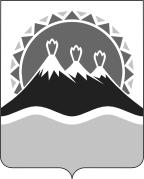 МИНИСТЕРСТВО СОЦИАЛЬНОГО РАЗВИТИЯ  И ТРУДАКАМЧАТСКОГО КРАЯПРИКАЗ № Об утверждении Порядка предоставления мер социальной поддержки по оплате          жилых помещений и (или) коммунальных услуг, предусмотренных законодательством Российской Федерации отдельным                категориям граждан, проживающим                  в Камчатском крае                                              Приложение 1к Порядку предоставления мер социальной поддержки по оплате жилых помещений и (или) коммунальных услуг, предусмотренных законодательством Российской Федерации отдельным категориям граждан, проживающим в Камчатском крае                                                                        Приложение 2к Порядку предоставления мер социальной поддержки по оплате жилых помещений и (или) коммунальных услуг, предусмотренных законодательством Российской Федерации отдельным категориям граждан, проживающим в Камчатском краеРуководителю КГКУ «Камчатский центр по выплате государственных и социальных пособий»Руководителю КГКУ «Камчатский центр по выплате государственных и социальных пособий»Руководителю КГКУ «Камчатский центр по выплате государственных и социальных пособий»Руководителю КГКУ «Камчатский центр по выплате государственных и социальных пособий»Руководителю КГКУ «Камчатский центр по выплате государственных и социальных пособий»Руководителю КГКУ «Камчатский центр по выплате государственных и социальных пособий»Руководителю КГКУ «Камчатский центр по выплате государственных и социальных пособий»Руководителю КГКУ «Камчатский центр по выплате государственных и социальных пособий»Руководителю КГКУ «Камчатский центр по выплате государственных и социальных пособий»Руководителю КГКУ «Камчатский центр по выплате государственных и социальных пособий»Руководителю КГКУ «Камчатский центр по выплате государственных и социальных пособий»Руководителю КГКУ «Камчатский центр по выплате государственных и социальных пособий»Руководителю КГКУ «Камчатский центр по выплате государственных и социальных пособий»Руководителю КГКУ «Камчатский центр по выплате государственных и социальных пособий»от(фамилия, имя, отчество)(фамилия, имя, отчество)(фамилия, имя, отчество)(фамилия, имя, отчество)(фамилия, имя, отчество)(фамилия, имя, отчество)(фамилия, имя, отчество)(фамилия, имя, отчество)(фамилия, имя, отчество)(фамилия, имя, отчество)(фамилия, имя, отчество)(фамилия, имя, отчество)(фамилия, имя, отчество)(фамилия, имя, отчество)являющегося представителем (опекуном, попечителем) надявляющегося представителем (опекуном, попечителем) надявляющегося представителем (опекуном, попечителем) надявляющегося представителем (опекуном, попечителем) надявляющегося представителем (опекуном, попечителем) надявляющегося представителем (опекуном, попечителем) надявляющегося представителем (опекуном, попечителем) надявляющегося представителем (опекуном, попечителем) надявляющегося представителем (опекуном, попечителем) надявляющегося представителем (опекуном, попечителем) надявляющегося представителем (опекуном, попечителем) надявляющегося представителем (опекуном, попечителем) надявляющегося представителем (опекуном, попечителем) надявляющегося представителем (опекуном, попечителем) над(фамилия, имя, отчество)(фамилия, имя, отчество)(фамилия, имя, отчество)(фамилия, имя, отчество)(фамилия, имя, отчество)(фамилия, имя, отчество)(фамилия, имя, отчество)(фамилия, имя, отчество)(фамилия, имя, отчество)(фамилия, имя, отчество)(фамилия, имя, отчество)(фамилия, имя, отчество)(фамилия, имя, отчество)(фамилия, имя, отчество)зарегистрированного по месту жительства (пребывания) по зарегистрированного по месту жительства (пребывания) по зарегистрированного по месту жительства (пребывания) по зарегистрированного по месту жительства (пребывания) по зарегистрированного по месту жительства (пребывания) по зарегистрированного по месту жительства (пребывания) по зарегистрированного по месту жительства (пребывания) по зарегистрированного по месту жительства (пребывания) по зарегистрированного по месту жительства (пребывания) по зарегистрированного по месту жительства (пребывания) по зарегистрированного по месту жительства (пребывания) по зарегистрированного по месту жительства (пребывания) по зарегистрированного по месту жительства (пребывания) по зарегистрированного по месту жительства (пребывания) по адресу:адресу:адресу:(населенный пункт)(населенный пункт)(населенный пункт)(населенный пункт)(населенный пункт)(населенный пункт)(населенный пункт)(населенный пункт)(населенный пункт)(населенный пункт)(населенный пункт)(населенный пункт)(населенный пункт)(населенный пункт)ул.д.кв.домдом(индивидуальный, многоквартирный – нужное вписать)(индивидуальный, многоквартирный – нужное вписать)(индивидуальный, многоквартирный – нужное вписать)(индивидуальный, многоквартирный – нужное вписать)(индивидуальный, многоквартирный – нужное вписать)(индивидуальный, многоквартирный – нужное вписать)(индивидуальный, многоквартирный – нужное вписать)(индивидуальный, многоквартирный – нужное вписать)(индивидуальный, многоквартирный – нужное вписать)(индивидуальный, многоквартирный – нужное вписать)(индивидуальный, многоквартирный – нужное вписать)(индивидуальный, многоквартирный – нужное вписать)(индивидуальный, многоквартирный – нужное вписать)(индивидуальный, многоквартирный – нужное вписать)квартираквартираквартираквартира(государственная, муниципальная, частная, отдельная или коммунальная – нужное вписать)(государственная, муниципальная, частная, отдельная или коммунальная – нужное вписать)(государственная, муниципальная, частная, отдельная или коммунальная – нужное вписать)(государственная, муниципальная, частная, отдельная или коммунальная – нужное вписать)(государственная, муниципальная, частная, отдельная или коммунальная – нужное вписать)(государственная, муниципальная, частная, отдельная или коммунальная – нужное вписать)(государственная, муниципальная, частная, отдельная или коммунальная – нужное вписать)(государственная, муниципальная, частная, отдельная или коммунальная – нужное вписать)(государственная, муниципальная, частная, отдельная или коммунальная – нужное вписать)(государственная, муниципальная, частная, отдельная или коммунальная – нужное вписать)(государственная, муниципальная, частная, отдельная или коммунальная – нужное вписать)(государственная, муниципальная, частная, отдельная или коммунальная – нужное вписать)(государственная, муниципальная, частная, отдельная или коммунальная – нужное вписать)(государственная, муниципальная, частная, отдельная или коммунальная – нужное вписать)отоплениеотоплениеотоплениеотоплениеотопление(центральное, печное, от бойлера на нефтяном жидком топливе)(центральное, печное, от бойлера на нефтяном жидком топливе)(центральное, печное, от бойлера на нефтяном жидком топливе)(центральное, печное, от бойлера на нефтяном жидком топливе)(центральное, печное, от бойлера на нефтяном жидком топливе)(центральное, печное, от бойлера на нефтяном жидком топливе)(центральное, печное, от бойлера на нефтяном жидком топливе)(центральное, печное, от бойлера на нефтяном жидком топливе)(центральное, печное, от бойлера на нефтяном жидком топливе)(центральное, печное, от бойлера на нефтяном жидком топливе)(центральное, печное, от бойлера на нефтяном жидком топливе)(центральное, печное, от бойлера на нефтяном жидком топливе)(центральное, печное, от бойлера на нефтяном жидком топливе)(центральное, печное, от бойлера на нефтяном жидком топливе)проживающего по адресу:проживающего по адресу:проживающего по адресу:проживающего по адресу:проживающего по адресу:проживающего по адресу:проживающего по адресу:проживающего по адресу:проживающего по адресу:(населенный пункт)(населенный пункт)(населенный пункт)(населенный пункт)(населенный пункт)(населенный пункт)(населенный пункт)(населенный пункт)(населенный пункт)(населенный пункт)(населенный пункт)(населенный пункт)(населенный пункт)(населенный пункт)ул.д.кв.телефон сотовыйтелефон сотовыйтелефон сотовыйтелефон сотовыйтелефон сотовыйтелефон сотовыйтелефон домашнийтелефон домашнийтелефон домашнийтелефон домашнийтелефон домашнийтелефон домашнийтелефон домашнийуправляющая компанияуправляющая компанияуправляющая компанияуправляющая компанияуправляющая компанияуправляющая компанияуправляющая компанияуправляющая компания№Наименование документаКоличество листов1.Копию паспорта гражданина Российской Федерации либо вида на жительство (для иностранных граждан и лиц без гражданства, постоянно проживающих на территории Российской Федерации) либо иного документа, удостоверяющего личность2.Копию удостоверения о праве на меры социальной поддержки (кроме реабилитированных лиц, лиц, признанных пострадавшими от политических репрессий, специалистов, работающих и проживающих в сельской местности)3.Копию справки о реабилитации (для реабилитированных лиц и лиц, признанных пострадавшими от политических репрессий)4.Копию справки бюро медико-социальной экспертизы об установлении инвалидности (для инвалидов, семей, имеющих детей-инвалидов)5.Копию документа (пенсионного удостоверения либо справки, выданной органом, выплачивающим пенсию), подтверждающего факт назначения пенсии (для ветеранов труда, лиц, имеющих звание «Ветеран труда Корякского автономного округа» и не работающих специалистов сельской местности)6.Копию свидетельства о рождении ребенка (для семей, имеющих детей-инвалидов)7.Копии квитанций по оплате за жилое помещение и коммунальные услуги за месяц, предшествующий месяцу обращения, либо справку об отсутствии задолженности, либо копию договора о заключении соглашения о погашении задолженности и (или) его выполнении8.Справку с места работы (для работающих специалистов сельской местности)9.Копию трудовой книжки или иного документа, подтверждающего стаж работы, дающего право на предоставление государственной услуги (для не работающих специалистов сельской местности, вышедших на пенсию)10.Документ, подтверждающий фактическое проживание в Камчатском крае, с указанием состава семьи (для граждан, зарегистрированных по месту жительства по адресу войсковой части)11.Копии документов, подтверждающих смену фамилии (имени, отчества)12.Реквизиты счета в кредитном учреждении (предоставляются при желании получать денежные выплаты через кредитное учреждение)13.Согласия членов моей семьи на обработку персональных данныхДополнительно для проживающих по месту пребывания:Дополнительно для проживающих по месту пребывания:Дополнительно для проживающих по месту пребывания:14.Копию свидетельства о регистрации по месту пребыванияДополнительно для ветеранов труда и участников ВОВ (ст. 20), имеющих нетрудоспособных членов семьи:Дополнительно для ветеранов труда и участников ВОВ (ст. 20), имеющих нетрудоспособных членов семьи:Дополнительно для ветеранов труда и участников ВОВ (ст. 20), имеющих нетрудоспособных членов семьи:15.Копию свидетельства о рождении нетрудоспособного члена семьи, дополнительно для нетрудоспособных членов семьи старше 14 лет – копию паспорта16.Справку о периоде очного обучения в учебном заведении (для нетрудоспособного члена семьи старше 18 лет)Дополнительно для предоставления ежегодной денежной компенсации части платы за топливо и транспортные услуги для его доставки:Дополнительно для предоставления ежегодной денежной компенсации части платы за топливо и транспортные услуги для его доставки:Дополнительно для предоставления ежегодной денежной компенсации части платы за топливо и транспортные услуги для его доставки:17.Копию документа, подтверждающего факт отсутствия в жилом доме центрального отопления (технического паспорта на индивидуальный жилой дом (при наличии), справки Бюро технической инвентаризации по Камчатскому краю либо сведений органов местного самоуправления муниципальных образований в Камчатском крае)18.Документ, подтверждающий расходы на транспортные услуги для доставки топливаДополнительно для предоставления ежемесячной денежной компенсации расходов на уплату взноса на капитальный ремонт:Дополнительно для предоставления ежемесячной денежной компенсации расходов на уплату взноса на капитальный ремонт:Дополнительно для предоставления ежемесячной денежной компенсации расходов на уплату взноса на капитальный ремонт:19.Копии правоустанавливающих документов на объекты недвижимости, права на которые не зарегистрированы в Едином государственном реестре прав на недвижимое имущество и сделок с ним (для граждан, оформивших право собственности на жилое помещение до 1 января 2000 года)20.Копии квитанций по оплате за жилое помещение и коммунальные услуги, в том числе по уплате взноса на капитальный ремонт, за месяц, предшествующий месяцу обращения, либо справку об отсутствии задолженности, либо копию договора о заключении соглашения о погашении задолженности и (или) его выполненииДополнительно для представителей (доверенных лиц, опекунов, попечителей):Дополнительно для представителей (доверенных лиц, опекунов, попечителей):Дополнительно для представителей (доверенных лиц, опекунов, попечителей):21.Копии документов, удостоверяющих личность представителя22.Копию документа, подтверждающего полномочия представителя«»20годагода(подпись заявителя/ представителя)(подпись заявителя/ представителя)Заявление и документы наЗаявление и документы наЗаявление и документы наЗаявление и документы наЗаявление и документы налистах принял специалистлистах принял специалист(фамилия, имя, отчество)«»20годагода(подпись специалиста)(подпись специалиста)Фамилия, имя, отчествоСтепень родства по отношению к умершему1.2.3.1. Копию паспорта либо вида на жительство (страница Ф.И.О. и страницы, содержащие сведения о месте жительства)___ листов2. Копию свидетельства о смерти умершего (предоставляется в случае обращения в течение четырех месяцев со дня смерти умершего)___ листов3. Копию документа, подтверждающего степень родства по отношению к умершему (свидетельство о рождении, свидетельство о браке) (предоставляется в случае обращения в течение четырех месяцев со дня смерти умершего)___ листов4. Справку, подтверждающую совместное проживание с умершим (предоставляется в случае обращения в течение четырех месяцев со дня смерти умершего)___ листов5. Отказ остальных членов семьи, совместно проживавших с умершим на дату его смерти, от получения указанных мер социальной поддержки в пользу заявителя (предоставляется в случае обращения в течение четырех месяцев со дня смерти умершего)___ листов6. Свидетельство о праве на наследство (предоставляется в случае включения неполученных умершим сумм в состав наследства)___ листов7. Копию счета в кредитном учреждении (при желании получить денежные выплаты через кредитное учреждение)___ листовПрилагаю следующие документы:Дополнительно для  представителей:1.Копию документа, удостоверяющего личность представителя ___ л.2.Документ, подтверждающий полномочия  представителя ____ л.Руководителю КГКУ «Камчатский центр по выплате государственных и социальных пособий»Руководителю КГКУ «Камчатский центр по выплате государственных и социальных пособий»Руководителю КГКУ «Камчатский центр по выплате государственных и социальных пособий»Руководителю КГКУ «Камчатский центр по выплате государственных и социальных пособий»Руководителю КГКУ «Камчатский центр по выплате государственных и социальных пособий»Руководителю КГКУ «Камчатский центр по выплате государственных и социальных пособий»Руководителю КГКУ «Камчатский центр по выплате государственных и социальных пособий»Руководителю КГКУ «Камчатский центр по выплате государственных и социальных пособий»Руководителю КГКУ «Камчатский центр по выплате государственных и социальных пособий»Руководителю КГКУ «Камчатский центр по выплате государственных и социальных пособий»Руководителю КГКУ «Камчатский центр по выплате государственных и социальных пособий»Руководителю КГКУ «Камчатский центр по выплате государственных и социальных пособий»Руководителю КГКУ «Камчатский центр по выплате государственных и социальных пособий»от(фамилия, имя, отчество)(фамилия, имя, отчество)(фамилия, имя, отчество)(фамилия, имя, отчество)(фамилия, имя, отчество)(фамилия, имя, отчество)(фамилия, имя, отчество)(фамилия, имя, отчество)(фамилия, имя, отчество)(фамилия, имя, отчество)(фамилия, имя, отчество)(фамилия, имя, отчество)(фамилия, имя, отчество)являющегося представителем (опекуном, попечителем) надявляющегося представителем (опекуном, попечителем) надявляющегося представителем (опекуном, попечителем) надявляющегося представителем (опекуном, попечителем) надявляющегося представителем (опекуном, попечителем) надявляющегося представителем (опекуном, попечителем) надявляющегося представителем (опекуном, попечителем) надявляющегося представителем (опекуном, попечителем) надявляющегося представителем (опекуном, попечителем) надявляющегося представителем (опекуном, попечителем) надявляющегося представителем (опекуном, попечителем) надявляющегося представителем (опекуном, попечителем) надявляющегося представителем (опекуном, попечителем) над(фамилия, имя, отчество)(фамилия, имя, отчество)(фамилия, имя, отчество)(фамилия, имя, отчество)(фамилия, имя, отчество)(фамилия, имя, отчество)(фамилия, имя, отчество)(фамилия, имя, отчество)(фамилия, имя, отчество)(фамилия, имя, отчество)(фамилия, имя, отчество)(фамилия, имя, отчество)(фамилия, имя, отчество)зарегистрированного по месту жительства (пребывания) по зарегистрированного по месту жительства (пребывания) по зарегистрированного по месту жительства (пребывания) по зарегистрированного по месту жительства (пребывания) по зарегистрированного по месту жительства (пребывания) по зарегистрированного по месту жительства (пребывания) по зарегистрированного по месту жительства (пребывания) по зарегистрированного по месту жительства (пребывания) по зарегистрированного по месту жительства (пребывания) по зарегистрированного по месту жительства (пребывания) по зарегистрированного по месту жительства (пребывания) по зарегистрированного по месту жительства (пребывания) по зарегистрированного по месту жительства (пребывания) по адресу:адресу:адресу:(населенный пункт)(населенный пункт)(населенный пункт)(населенный пункт)(населенный пункт)(населенный пункт)(населенный пункт)(населенный пункт)(населенный пункт)(населенный пункт)(населенный пункт)(населенный пункт)(населенный пункт)ул.д.кв.домдом(индивидуальный, многоквартирный – нужное вписать)(индивидуальный, многоквартирный – нужное вписать)(индивидуальный, многоквартирный – нужное вписать)(индивидуальный, многоквартирный – нужное вписать)(индивидуальный, многоквартирный – нужное вписать)(индивидуальный, многоквартирный – нужное вписать)(индивидуальный, многоквартирный – нужное вписать)(индивидуальный, многоквартирный – нужное вписать)(индивидуальный, многоквартирный – нужное вписать)(индивидуальный, многоквартирный – нужное вписать)(индивидуальный, многоквартирный – нужное вписать)(индивидуальный, многоквартирный – нужное вписать)(индивидуальный, многоквартирный – нужное вписать)квартираквартираквартираквартира(государственная, муниципальная, частная, отдельная или коммунальная – нужное вписать)(государственная, муниципальная, частная, отдельная или коммунальная – нужное вписать)(государственная, муниципальная, частная, отдельная или коммунальная – нужное вписать)(государственная, муниципальная, частная, отдельная или коммунальная – нужное вписать)(государственная, муниципальная, частная, отдельная или коммунальная – нужное вписать)(государственная, муниципальная, частная, отдельная или коммунальная – нужное вписать)(государственная, муниципальная, частная, отдельная или коммунальная – нужное вписать)(государственная, муниципальная, частная, отдельная или коммунальная – нужное вписать)(государственная, муниципальная, частная, отдельная или коммунальная – нужное вписать)(государственная, муниципальная, частная, отдельная или коммунальная – нужное вписать)(государственная, муниципальная, частная, отдельная или коммунальная – нужное вписать)(государственная, муниципальная, частная, отдельная или коммунальная – нужное вписать)(государственная, муниципальная, частная, отдельная или коммунальная – нужное вписать)отоплениеотоплениеотоплениеотоплениеотопление(центральное, печное, от бойлера на нефтяном жидком топливе)(центральное, печное, от бойлера на нефтяном жидком топливе)(центральное, печное, от бойлера на нефтяном жидком топливе)(центральное, печное, от бойлера на нефтяном жидком топливе)(центральное, печное, от бойлера на нефтяном жидком топливе)(центральное, печное, от бойлера на нефтяном жидком топливе)(центральное, печное, от бойлера на нефтяном жидком топливе)(центральное, печное, от бойлера на нефтяном жидком топливе)(центральное, печное, от бойлера на нефтяном жидком топливе)(центральное, печное, от бойлера на нефтяном жидком топливе)(центральное, печное, от бойлера на нефтяном жидком топливе)(центральное, печное, от бойлера на нефтяном жидком топливе)(центральное, печное, от бойлера на нефтяном жидком топливе)проживающего по адресу:проживающего по адресу:проживающего по адресу:проживающего по адресу:проживающего по адресу:проживающего по адресу:проживающего по адресу:проживающего по адресу:(населенный пункт)(населенный пункт)(населенный пункт)(населенный пункт)(населенный пункт)(населенный пункт)(населенный пункт)(населенный пункт)(населенный пункт)(населенный пункт)(населенный пункт)(населенный пункт)(населенный пункт)ул.д.кв.телефон сотовыйтелефон сотовыйтелефон сотовыйтелефон сотовыйтелефон сотовыйтелефон сотовыйтелефон домашнийтелефон домашнийтелефон домашнийтелефон домашнийтелефон домашнийтелефон домашнийтелефон домашний                                        Приложение 3к Порядку предоставления мер социальной поддержки по оплате жилых помещений и (или) коммунальных услуг, предусмотренных законодательством Российской Федерации отдельным категориям граждан, проживающим в Камчатском крае